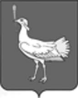 СОБРАНИЕ ПРЕДСТАВИТЕЛЕЙСЕЛЬСКОГО ПОСЕЛЕНИЯАЛЕКСАНДРОВКА     МУНИЦИПАЛЬНОГО РАЙОНА                   БОЛЬШЕГЛУШИЦКИЙСАМАРСКОЙ ОБЛАСТИТРЕТЬЕГО СОЗЫВАРЕШЕНИЕ  № 139 от  7 мая    2018  года«Об утверждении отчета об  исполнении бюджета сельского поселения Александровка муниципального района Большеглушицкий Самарской области  за 2017 год»	Руководствуясь нормами ст. 264.6 Бюджетного Кодекса Российской Федерации от 31 июля . № 145-ФЗ, статьей 74 Устава сельского поселения Александровка муниципального района Большеглушицкий Самарской области, Решением Собрания представителей сельского поселения Александровка муниципального района Большеглушицкий Самарской области от 12 ноября 2015 года  № 13 «Об утверждении Положения о бюджетном устройстве и бюджетном процессе в сельском поселении Александровка муниципального района Большеглушицкий Самарской области» Собрание представителей сельского поселения Александровка муниципального района Большеглушицкий Самарской области  РЕШИЛО:Утвердить отчет об исполнении бюджета сельского поселения Александровка муниципального района Большеглушицкий Самарской области за  2017  год  по доходам в сумме 8261,2 тыс. рублей, по расходам в сумме  8966,2  тыс. рублей, дефицит бюджета в сумме  704,9  тыс. рублей.            1.1. Утвердить доходы по  кодам видов, подвидов, классификации операций сектора государственного управления, относящихся к доходам бюджета сельского поселения Александровка муниципального района Большеглушицкий Самарской области за 2017 год согласно приложению № 1 к настоящему Решению.                1.2. Утвердить расходы по ведомственной структуре расходов бюджета сельского поселения Александровка муниципального района Большеглушицкий Самарской области за 2017  год  согласно приложению № 2 к настоящему Решению.                1.3. Утвердить расходы по целевым статьям (муниципальным программам и непрограммным направлениям деятельности), группам и подгруппам видов расходов классификации расходов местного бюджета сельского поселения Александровка муниципального района Большеглушицкий Самарской области за 2017  год согласно приложению № 3 к настоящему Решению.           1.4. Утвердить источники внутреннего финансирования дефицита  бюджета сельского поселения Александровка муниципального района Большеглушицкий Самарской области за 2017 год согласно приложению № 4 к настоящему Решению;         1.5. Утвердить отчет об исполнении дорожного фонда сельского поселения Александровка муниципального района Большеглушицкий Самарской области за 2017 год согласно приложению № 5 к настоящему Решению.         2. Направить настоящее Решение главе сельского поселения Александровка муниципального района Большеглушицкий Самарской области для подписания и  официального опубликования.        3. Настоящее Решение вступает в  силу после его официального опубликования.       4.   Опубликовать настоящее Решение в газете «Александровские Вести» сельского поселения Александровка муниципального района Большеглушицкий Самарской области.Председатель                          Собрания представителейсельского поселения Александровкамуниципального районаБольшеглушицкийСамарской области_____________И.Г.СавенковаГлава сельского поселения Александровка муниципального района БольшеглушицкийСамарской области   __________    А.И.Горшков